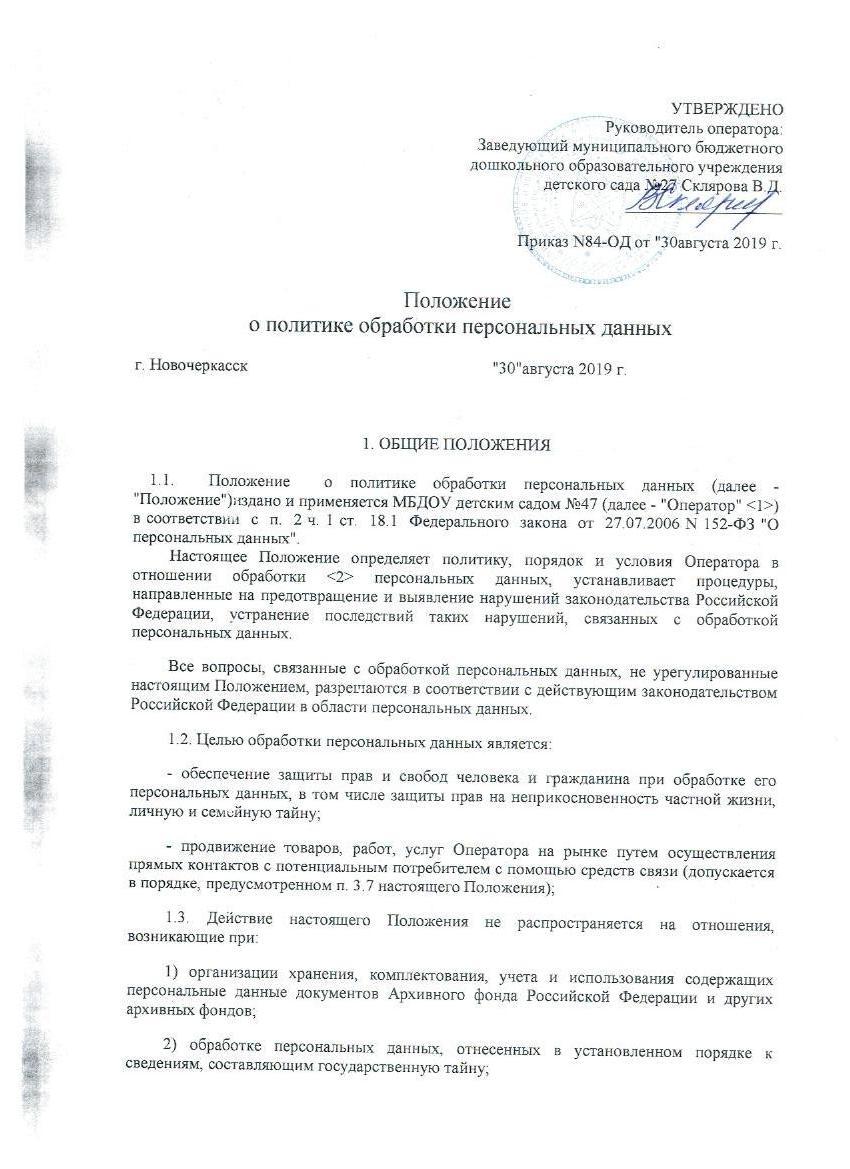 3) предоставлении уполномоченными органами информации о деятельности судов в Российской Федерации в соответствии с Федеральным законом от 22.12.2008 N 262-ФЗ "Об обеспечении доступа к информации о деятельности судов в Российской Федерации".1.4. Обработка организована Оператором на принципах:- законности целей и способов обработки персональных данных, добросовестности и справедливости в деятельности Оператора;- достоверности персональных данных, их достаточности для целей обработки, недопустимости обработки персональных данных, избыточных по отношению к целям, заявленным при сборе персональных данных;- обработки только персональных данных, которые отвечают целям их обработки;- соответствия содержания и объема обрабатываемых персональных данных заявленным целям обработки. Обрабатываемые персональные данные не должны быть избыточными по отношению к заявленным целям их обработки;- недопустимости объединения баз данных, содержащих персональные данные, обработка которых осуществляется в целях, не совместимых между собой;- обеспечения точности персональных данных, их достаточности, а в необходимых случаях и актуальности по отношению к целям обработки персональных данных. Оператор принимает необходимые меры либо обеспечивает их принятие по удалению или уточнению неполных или неточных данных;- хранения персональных данных в форме, позволяющей определить субъекта персональных данных, не дольше, чем этого требуют цели обработки персональных данных.1.5. Обработка персональных данных осуществляется с соблюдением принципов и правил, предусмотренных Федеральным законом от 27.07.2006 N 152-ФЗ "О персональных данных" и настоящим Положением.1.6. Способы обработки персональных данных:- с использованием средств автоматизации;- без использования средств автоматизации.1.7. В соответствии с поставленными целями и задачами Оператор до начала обработки персональных данных назначает ответственного за организацию обработки персональных данных в должности не ниже начальника структурного подразделения (или: заместителя руководителя Оператора), именуемого далее "куратор ОПД".1.7.1. Куратор ОПД получает указания непосредственно от исполнительного органа Оператора и подотчетен ему.1.7.2. Куратор вправе оформлять и подписывать уведомление, предусмотренное ч. 1 и 3 ст. 22 Федерального закона от 27.07.2006 N 152-ФЗ "О персональных данных".1.8. Настоящее Положение и изменения к нему утверждаются руководителем Оператора и вводятся приказом Оператора.1.9. Сотрудники Оператора, непосредственно осуществляющие обработку персональных данных, должны быть ознакомлены под роспись до начала работы с положениями законодательства Российской Федерации о персональных данных, в том числе с требованиями к защите персональных данных, документами, определяющими политику Оператора в отношении обработки персональных данных, локальными актами по вопросам обработки персональных данных, с данным Положением и изменениями к нему. Обучение указанных работников организуется структурным подразделением по повышению квалификации в соответствии с утвержденными Оператором графиками.1.10. При обработке персональных данных Оператор применяет правовые, организационные и технические меры по обеспечению безопасности персональных данных в соответствии со ст. 19 Федерального закона от 27.07.2006 N 152-ФЗ "О персональных данных".1.11. Оценка вреда, который может быть причинен субъектам персональных данных в случае нарушения Оператором требований Федерального закона от 27.07.2006 N 152-ФЗ "О персональных данных", определяется в соответствии со ст. ст. 15, 151, 152, 1101 Гражданского кодекса Российской Федерации. 1.12. При осуществлении сбора персональных данных с использованием информационно-телекоммуникационных сетей Оператор до начала обработки персональных данных обязан опубликовать в соответствующей информационно-телекоммуникационной сети документ, определяющий его политику в отношении обработки персональных данных, и сведения о реализуемых требованиях к защите персональных данных, а также обеспечить возможность доступа к указанному документу с использованием средств соответствующей информационно-телекоммуникационной сети.1.13. Оператор обязан представить документы и локальные акты, указанные в ч. 1 ст. 18.1 Федерального закона от 27.07.2006 N 152-ФЗ "О персональных данных", и (или) иным образом подтвердить принятие мер, указанных в ч. 1 ст. 18.1 Федерального закона от 27.07.2006 N 152-ФЗ "О персональных данных", по запросу уполномоченного органа по защите прав субъектов персональных данных в течение 14 (четырнадцати) дней.1.14. Условия обработки персональных данных Оператором:1) обработка персональных данных осуществляется с согласия субъекта персональных данных на обработку его персональных данных;2) обработка персональных данных необходима для достижения целей, предусмотренных международным договором Российской Федерации или законом, для осуществления и выполнения возложенных законодательством Российской Федерации на Оператора функций, полномочий и обязанностей;3) обработка персональных данных необходима для исполнения договора, стороной которого либо выгодоприобретателем или поручителем по которому является субъект персональных данных, в том числе в случае реализации Оператором своего права на уступку прав (требований) по такому договору, а также для заключения договора по инициативе субъекта персональных данных или договора, по которому субъект персональных данных будет являться выгодоприобретателем или поручителем;4) обработка персональных данных необходима для защиты жизни, здоровья или иных жизненно важных интересов субъекта персональных данных, если получение согласия субъекта персональных данных невозможно;5) обработка персональных данных необходима для осуществления прав и законных интересов Оператора или третьих лиц либо для достижения общественно значимых целей при условии, что при этом не нарушаются права и свободы субъекта персональных данных;6) обработка персональных данных осуществляется в статистических или иных исследовательских целях, за исключением целей, указанных в статье 15 Федерального закона от 27.07.2006 N 152-ФЗ "О персональных данных", при условии обязательного обезличивания персональных данных;7) осуществляется обработка персональных данных, доступ неограниченного круга лиц к которым предоставлен субъектом персональных данных либо по его просьбе;8) осуществляется обработка персональных данных, подлежащих опубликованию или обязательному раскрытию в соответствии с федеральным законом.1.15. Оператор на основании договора может поручить обработку персональных данных третьему лицу. Существенным условием такого договора является наличие права у данного лица на обработку персональных данных, обязанность обеспечения указанным лицом конфиденциальности персональных данных и безопасности персональных данных при их обработке.1.16. Хранение персональных данных должно осуществляться в форме, позволяющей определить субъекта персональных данных, не дольше, чем этого требуют цели их обработки, и они подлежат уничтожению по достижении целей обработки или в случае утраты необходимости в их достижении.1.17. Взаимодействие с федеральными органами исполнительной власти по вопросам обработки и защиты персональных данных субъектов, персональные данные которых обрабатываются Оператором, осуществляется в рамках законодательства Российской Федерации.2. СТРУКТУРНЫЕ ПОДРАЗДЕЛЕНИЯ ОПЕРАТОРАПО ОБРАБОТКЕ ПЕРСОНАЛЬНЫХ ДАННЫХ         2.1. Обработку персональных данных организует лицо, назначенное приказом  Руководителя МБДОУ детского сада №27 (далее - "Служба ОПД").2.2. Служба ОПД находится в непосредственном подчинении Руководителя  МБДОУ детского сада №27.2.3. Состав, уровень квалификации сотрудников, полномочия, функции, условия допуска сотрудников к персональным данным, порядок взаимодействия с другими структурными подразделениями Оператора, ответственность Службы ОПД установлены приказом Руководителя МБДОУ детского сада №27.2.4. Служба ОПД:1) доводит до сведения работников Оператора положения законодательства Российской Федерации о персональных данных, локальных актов по вопросам обработки персональных данных, требований к защите персональных данных;2) организует обработку персональных данных сотрудниками Оператора;3) организует прием и обработку обращений и запросов субъектов персональных данных или их представителей.2.5. Отдел внутреннего контроля:1) осуществляет внутренний контроль за соблюдением Оператором и его работниками законодательства Российской Федерации о персональных данных, в том числе требований к защите персональных данных;2) контролирует прием и обработку обращений и запросов субъектов персональных данных или их представителей.2.6. Обработка ПД также осуществляется:автоматизированной системой управления персоналом (АСУП);военно-учетным столом (ВУС);подсистемой исполнения и контроля исполнения бюджета Оператора в части ведения бухгалтерского учета и управления финансово-экономической деятельностью в модуле "Зарплата и Кадры";приложением "Автоматизированное рабочее место "Займы, кредиты, субсидии".2.7. АСУП содержит ПД работников Оператора и включает:персональный идентификатор;фамилию, имя, отчество субъекта персональных данных;вид документа, удостоверяющего личность субъекта персональных данных;серию и номер документа, удостоверяющего личность субъекта персональных данных, сведения о дате выдачи указанного документа и выдавшем его органе;адрес регистрации и адрес фактического проживания субъекта персональных данных;почтовый адрес субъекта персональных данных;контактный телефон, факс (при наличии) субъекта персональных данных;адрес электронной почты субъекта персональных данных;ИНН субъекта персональных данных;номер страхового свидетельства обязательного пенсионного страхования.2.8. Рабочее место с установленным ВУС (в целях учета и бронирования граждан, пребывающих в запасе) включает персональные данные гражданских служащих и работников центрального аппарата Оператора, а также:фамилию, имя, отчество;вид, серию, номер документа, удостоверяющего личность, наименование органа, выдавшего его, дату выдачи;дату и место рождения;адрес места жительства (адрес постоянной регистрации, адрес временной регистрации, адрес фактического места жительства);семейное положение, состав семьи и сведения о близких родственниках (в том числе бывших);сведения о трудовой деятельности;телефон субъекта персональных данных;сведения об образовании, в том числе о послевузовском профессиональном образовании (наименование и год окончания образовательного учреждения, наименование и реквизиты документа об образовании, квалификация, специальность по документу об образовании);информацию о владении иностранными языками, степень владения;сведения о предыдущих местах работы;сведения о воинском учете и реквизиты документов воинского учета;военно-учетную специальность;воинское звание;годность к военной службе, состав;специальный учет (состоит или нет);иные персональные данные, необходимые для формирования и ведения учетного дела военнообязанного.2.9. Сотруднику Оператора, имеющему право осуществлять обработку ПД, предоставляются уникальный логин и пароль для доступа к соответствующей информационной системе Оператора в установленном порядке. Доступ предоставляется к прикладным программным подсистемам в соответствии с функциями, предусмотренными должностными регламентами Оператора.Информация может вноситься как в автоматическом режиме - при уточнении, извлечении, использовании и передаче на машиночитаемом носителе информации, так и в ручном режиме - при получении информации на бумажном носителе или в ином виде, не позволяющем осуществлять ее автоматическую регистрацию.2.10. Обеспечение безопасности ПД, обрабатываемых в информационных системах Оператора, достигается путем исключения несанкционированного, в том числе случайного, доступа к ПД, а также принятия следующих мер по обеспечению безопасности:определение актуальных угроз безопасности ПД и информационных технологий, используемых в информационных системах;применение организационных и технических мер по обеспечению безопасности ПД при их обработке в информационных системах Оператора, необходимых для выполнения требований к защите ПД данных, исполнение которых обеспечивает установленные Правительством Российской Федерации уровни защищенности ПД;применение процедур оценки соответствия средств защиты информации;оценка эффективности принимаемых мер по обеспечению безопасности ПД до ввода в эксплуатацию информационной системы;учет машинных носителей ПД;обеспечение работоспособного функционирования компьютерной техники с ПД в соответствии с эксплуатационной и технической документацией компьютерной техники и с учетом технических требований информационных систем и средств защиты информации;обнаружение и регистрация фактов несанкционированного доступа к ПД, несанкционированной повторной и дополнительной записи информации после ее извлечения из информационной системы ПД и принятие мер;восстановление ПД, модифицированных или удаленных, уничтоженных вследствие несанкционированного доступа к ним;установление правил доступа к ПД, обрабатываемым в информационных системах Оператора, а также обеспечение регистрации и учета всех действий, совершаемых с ПД в информационных системах Оператора;контроль за принимаемыми мерами по обеспечению безопасности ПД и уровней защищенности информационных систем.2.11. Служба ОПД обеспечивает:своевременное обнаружение фактов несанкционированного доступа к ПД и немедленное доведение этой информации до ответственного за организацию обработки ПД;недопущение воздействия на технические средства автоматизированной обработки ПД, в результате которого может быть нарушено их функционирование;восстановление ПД, модифицированных или уничтоженных вследствие несанкционированного доступа к ним;постоянный контроль за обеспечением уровня защищенности ПД;соблюдение условий использования средств защиты информации, предусмотренных эксплуатационной и технической документацией;учет применяемых средств защиты информации, эксплуатационной и технической документации к ним, носителей ПД;при обнаружении нарушений порядка предоставления ПД незамедлительное приостановление предоставления ПД пользователям информационной системы ПД до выявления причин нарушений и устранения этих причин;разбирательство и составление заключений по фактам несоблюдения условий хранения материальных носителей ПД, использования средств защиты информации, которые могут привести к нарушению конфиденциальности ПД или другим нарушениям, приводящим к снижению уровня защищенности ПД, разработка и принятие мер по предотвращению возможных опасных последствий подобных нарушений.2.12. Служба ОПД принимает все необходимые меры по восстановлению ПД, модифицированных или удаленных, уничтоженных вследствие несанкционированного доступа к ним.2.13. Обмен ПД при их обработке в информационных системах Оператора осуществляется по каналам связи, защита которых обеспечивается путем реализации соответствующих организационных мер и путем применения программных и технических средств.2.14. Доступ сотрудников Оператора к ПД, находящимся в информационных системах Оператора, предусматривает обязательное прохождение процедуры идентификации и аутентификации.2.15. В случае выявления нарушений порядка обработки ПД в информационных системах Оператора уполномоченными должностными лицами незамедлительно принимаются меры по установлению причин нарушений и их устранению.3. ПОРЯДОК ОБЕСПЕЧЕНИЯ ОПЕРАТОРОМ ПРАВ СУБЪЕКТАПЕРСОНАЛЬНЫХ ДАННЫХ3.1. Субъекты персональных данных или их представители обладают правами, предусмотренными Федеральным законом от 27.07.2006 N 152-ФЗ "О персональных данных" и другими нормативно-правовыми актами, регламентирующими обработку персональных данных.3.2. Оператор обеспечивает права субъектов персональных данных в порядке, установленном главами 3 и 4 Федерального закона от 27.07.2006 N 152-ФЗ "О персональных данных".3.3. Сведения, указанные в ч. 7 ст. 22 Федерального закона от 27.07.2006 N 152-ФЗ "О персональных данных", предоставляются субъекту персональных данных Службой ОПД в доступной форме без персональных данных, относящихся к другим субъектам персональных данных, за исключением случаев, если имеются законные основания для раскрытия таких персональных данных, в электронном виде. По требованию субъекта персональных данных они могут быть продублированы на бумаге. Доступная форма заверяется куратором ОПД или иным уполномоченным приказом руководителя Оператора сотрудником Службы ОПД.3.4. Сведения, указанные в ч. 7 ст. 22 Федерального закона от 27.07.2006 N 152-ФЗ "О персональных данных", предоставляются субъекту персональных данных или его представителю при личном обращении либо при получении запроса субъекта персональных данных или его представителя. Запрос должен содержать номер основного документа, удостоверяющего личность субъекта персональных данных или его представителя, сведения о дате выдачи указанного документа и выдавшем его органе, сведения, подтверждающие участие субъекта персональных данных в отношениях с Оператором (номер договора, дата заключения договора, условное словесное обозначение и (или) иные сведения), либо сведения, иным образом подтверждающие факт обработки персональных данных Оператором, подпись субъекта персональных данных или его представителя. При наличии технической возможности запрос может быть направлен в форме электронного документа и подписан электронной подписью в соответствии с законодательством Российской Федерации.3.5. Право субъекта персональных данных на доступ к его персональным данным может быть ограничено в соответствии с федеральными законами.3.6. Обработка персональных данных в целях продвижения товаров, работ, услуг на рынке путем осуществления прямых контактов с потенциальным потребителем с помощью средств связи, а также в целях политической агитации допускается только при условии предварительного согласия субъекта персональных данных. Согласие может быть устным или письменным.3.6.1. Индивидуальное устное общение с потенциальными потребителями или агитируемыми лицами производится по специально выделенной телефонной линии Оператора. При этом рабочее место сотрудника Оператора, которому поручено общение, обеспечивается техническими средствами, позволяющими в автоматизированном режиме вести регистрацию телефонных вызовов, а также (с согласия субъекта персональных данных) вести аудиозапись переговоров. В данной ситуации аудиозапись полученного устного согласия является надлежащей.3.6.2. Если документирование информации в виде аудиозаписи на цифровой диктофон или аудиокассету проводилось физическим лицом по собственной инициативе скрытно, а порой с целью искусственного создания доказательств, то данные доказательства признаются недопустимыми и не имеющими юридической силы на основании ч. 2 ст. 50 Конституции Российской Федерации.3.6.3. Для письменного согласия достаточно простой письменной формы.Указанная обработка персональных данных признается осуществляемой без предварительного согласия субъекта персональных данных, если Оператор не докажет, что такое согласие было получено.3.7. Оператор обязан немедленно прекратить по требованию субъекта персональных данных обработку его персональных данных, указанную в ч. 1 ст. 15 Федерального закона от 27.07.2006 N 152-ФЗ "О персональных данных".3.8. Решение, порождающее юридические последствия в отношении субъекта персональных данных или иным образом затрагивающее его права и законные интересы, может быть принято на основании исключительно автоматизированной обработки его персональных данных только при наличии согласия в письменной форме субъекта персональных данных или в случаях, предусмотренных федеральными законами Российской Федерации, устанавливающими также меры по обеспечению соблюдения прав и законных интересов субъекта персональных данных.3.9. Оператор обязан устно, а по письменному требованию субъекта персональных данных или его представителя - письменно, разъяснить субъекту персональных данных порядок принятия решения на основании исключительно автоматизированной обработки его персональных данных и возможные юридические последствия такого решения, предоставить возможность заявить возражение против такого решения, а также разъяснить порядок защиты субъектом персональных данных своих прав и законных интересов.3.9.1. Текст устного разъяснения Оператор составляет в письменном виде до начала автоматизированной обработки персональных данных и хранит не менее 3 (трех) лет.3.9.2. В случае автоматизированной обработки персональных данных различными способами разъяснение готовится отдельно для каждого способа.3.10. Оператор обязан рассмотреть возражение, указанное в ч. 3 ст. 16 Федерального закона от 27.07.2006 N 152-ФЗ "О персональных данных", относительно решения, вынесенного на основании исключительно автоматизированной обработки персональных данных:- применительно к правоотношениям до 01.07.2011 - в течение 7 (семи) рабочих дней со дня получения возражения;- применительно к правоотношениям после 01.07.2011 - в течение 30 (тридцати) дней со дня получения возражения.Оператор уведомляет субъекта персональных данных о результатах рассмотрения возражения в течение 14 (четырнадцати) дней.3.11. Оператор обязан предоставить безвозмездно субъекту персональных данных или его представителю возможность ознакомления с персональными данными, относящимися к этому субъекту персональных данных, по месту своего расположения в рабочее время.3.12. Оператор в течение 30 (тридцати) дней с момента исправления или уничтожения персональных данных по требованию субъекта персональных данных или его представителя обязан уведомить его о внесенных изменениях и предпринятых мерах и принять разумные меры для уведомления третьих лиц, которым персональные данные этого субъекта были переданы.3.13. При трансграничной передаче персональных данных их перевод на другие языки осуществляется в порядке, согласованном Оператором с иностранным контрагентом.4. ПОРЯДОК ОБРАБОТКИ ПЕРСОНАЛЬНЫХ ДАННЫХ         4.1. Цель обработки персональных данных определяет Руководитель МБДОУ детского сада №27. Цель обработки ПД утверждается приказом Оператора.4.2. На основании заданной цели куратор ОПД определяет задачи, сроки, способы и условия обработки персональных данных, перечень причастных и ответственных лиц. Такие задачи, сроки, способы, условия, лица утверждаются распоряжением Оператора.4.3. Куратор ОПД обязан:организовывать принятие правовых, организационных и технических мер для обеспечения защиты ПД, обрабатываемых Оператором, от неправомерного или случайного доступа к ним, уничтожения, изменения, блокирования, копирования, предоставления, распространения ПД, а также от иных неправомерных действий в отношении ПД;осуществлять внутренний контроль за соблюдением его подчиненными требований законодательства Российской Федерации в области ПД, в том числе требований к защите ПД;доводить до сведения сотрудников Оператора положения законодательства Российской Федерации в области ПД, локальных актов по вопросам обработки ПД, требований к защите ПД;организовать прием и обработку обращений и запросов субъектов ПД или их представителей, а также осуществлять контроль за приемом и обработкой таких обращений и запросов;в случае нарушения требований к защите ПД принимать необходимые меры по восстановлению нарушенных прав субъектов ПД.4.4. Куратор ОПД вправе:иметь доступ к информации, касающейся порученной ему обработки ПД и включающей:цели обработки ПД;категории обрабатываемых ПД;категории субъектов, персональные данные которых обрабатываются;правовые основания обработки ПД;перечень действий с персональными данными, общее описание используемых у Оператора способов обработки ПД;описание мер, предусмотренных ст. ст. 18.1 и 19 Федерального закона от 27.07.2006 N 152-ФЗ "О персональных данных", в том числе сведения о наличии шифровальных (криптографических) средств и наименования этих средств;дату начала обработки ПД;срок или условия прекращения обработки ПД;сведения о наличии или об отсутствии трансграничной передачи ПД в процессе их обработки;сведения об обеспечении безопасности ПД в соответствии с требованиями к защите ПД, установленными Правительством Российской Федерации;привлекать к реализации мер, направленных на обеспечение безопасности ПД, иных сотрудников Оператора с возложением на них соответствующих обязанностей и закреплением ответственности.4.5. В соответствии с поставленными целями и задачами извлечение, использование, передача (распространение, предоставление, доступ) ПД осуществляются только Службой ОПД.4.6. Обезличивание, блокирование, удаление, уничтожение персональных данных осуществляются только Службой ОПД по следующей процедуре:4.6.1. ОПД ежегодно осуществляется экспертиза ценности дел (документов), содержащих персональные данные, постоянного и временного сроков хранения. По результатам экспертизы ценности документов составляются описи дел постоянного, временного (свыше 10 (десяти) лет) хранения и по личному составу (включая описи электронных документов постоянного хранения) (далее - "описи дел"), а также акты о выделении к уничтожению документов (дел), не подлежащих хранению (включая акты о выделении электронных документов).4.6.2. Описи дел и акты о выделении к уничтожению документов (дел), не подлежащих хранению, рассматриваются на заседании центральной экспертной комиссии Оператора (далее - "ЦЭК Оператора") одновременно.Описи и акты утверждаются заместителем руководителя Оператора только после утверждения описей дел постоянного хранения и рассмотрения актов о выделении к уничтожению документов Экспертной проверочной комиссией Государственного архива Российской Федерации.4.6.3. Документы (дела), не подлежащие хранению и включенные в данные акты, уничтожаются в присутствии специальной комиссии, созданной специально для уничтожения документов.4.6.4. По окончании процедуры уничтожения структурным подразделением составляется акт об уничтожении документов, в учетных формах (номенклатурах дел, журналах) проставляется отметка об их уничтожении, пишется словами или проставляется штамп "Уничтожено. Акт (дата, N)", заверяется подписью членов специальной комиссии, гражданского служащего или работника, осуществляющего учет документов, содержащих персональные данные.Уничтожение по окончании срока обработки персональных данных на электронных носителях производится путем механического нарушения целостности носителя, не позволяющего произвести считывание или восстановление персональных данных, или удалением с электронных носителей методами и средствами гарантированного удаления остаточной информации.5. ВЗАИМОДЕЙСТВИЕ С ДРУГИМИ ОПЕРАТОРАМИПРИ ОБРАБОТКЕ ПЕРСОНАЛЬНЫХ ДАННЫХС ПРИМЕНЕНИЕМ СИСТЕМЫ ЭЛЕКТРОННОГО ВЗАИМОДЕЙСТВИЯ5.1. На основании двух- и многосторонних соглашений Оператор осуществляет обработку ПД в рамках электронного информационного взаимодействия с применением системы электронного взаимодействия (далее - "СЭВ").5.2. По согласованным регламентам Оператор в рамках СЭВ на основании поступивших запросов направляет информацию, включающую персональные данные субъектов, обрабатываемые Службой ОПД.5.3. По перечню, утвержденному приказом Оператора, Служба ОПД в рамках СЭВ вправе направить запросы о предоставлении информации, включающей персональные данные субъектов.5.4. Прекращение действия соглашения с другим оператором является основанием для уничтожения Оператором обработанных в рамках такого соглашения ПД.6. ОБЯЗАННОСТИ РУКОВОДИТЕЛЯ И СОТРУДНИКОВ ОПЕРАТОРА6.1. Руководитель Оператора:- оказывает содействие куратору ОПД в выполнении им своих обязанностей;- организует устранение выявленных нарушений законодательства Российской Федерации, нормативных правовых актов уполномоченного федерального органа исполнительной власти, внутренних документов Оператора, а также причин и условий, способствовавших совершению нарушения.6.2. Сотрудники Оператора:- оказывают содействие куратору ОПД в выполнении им своих обязанностей;- незамедлительно доводят до сведения своего непосредственного руководителя и куратора ОПД (в части его компетенции) сведения о предполагаемых нарушениях законодательства Российской Федерации, в том числе нормативных правовых актов уполномоченного федерального органа исполнительной власти, и внутренних документов Оператора другими сотрудниками Оператора или контрагентами Оператора.7. КОНТРОЛЬ, ОТВЕТСТВЕННОСТЬ ЗА НАРУШЕНИЕИЛИ НЕИСПОЛНЕНИЕ ПОЛОЖЕНИЯ7.1. Контроль за исполнением Положения возложен на Отдел внутреннего контроля.7.2. Лица, нарушающие или не исполняющие требования Положения, привлекаются к дисциплинарной, административной (ст. ст. 5.39, 13.11 - 13.14, ст. 19.7 Кодекса Российской Федерации об административных правонарушениях) или уголовной ответственности (ст. ст. 137, 140, 272 Уголовного кодекса Российской Федерации).7.3. Руководители структурных подразделений Оператора несут персональную ответственность за исполнение обязанностей их подчиненными.    Заведующий МБДОУ детского сада №27: ________________/Склярова В.Д./                                                                                        (подпись)        (Ф.И.О.)    С данным Положением ознакомлен(а) ________________/_____________/                                                                                      (подпись)          (Ф.И.О.)